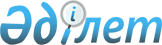 О признании утратившим силу решения маслихата от 9 апреля 2014 года № 260 "Об утверждении Регламента Рудненского городского маслихата"Решение маслихата города Рудного Костанайской области от 2 мая 2017 года № 119. Зарегистрировано Департаментом юстиции Костанайской области 17 мая 2017 года № 7045      В соответствии со статьей 27, подпунктом 4) пункта 2 статьи 46, пунктом 2 статьи 50 Закона Республики Казахстан от 6 апреля 2016 года "О правовых актах" маслихат РЕШИЛ:

      1. Признать утратившим силу решение маслихата от 9 апреля 2014 года №260 "Об утверждении Регламента Рудненского городского маслихата" (зарегистрированное в Реестре государственной регистрации нормативных правовых актов под номером 4696, опубликованное 23 мая 2014 года в городской газете "Рудненский рабочий").

      2. Настоящее решение вводится в действие по истечении десяти календарных дней после дня его первого официального опубликования.


					© 2012. РГП на ПХВ «Институт законодательства и правовой информации Республики Казахстан» Министерства юстиции Республики Казахстан
				
      Председатель внеочередной
сессии, секретарь
городского маслихата

В. Лощинин
